Julia Creek Independent Senior Living Units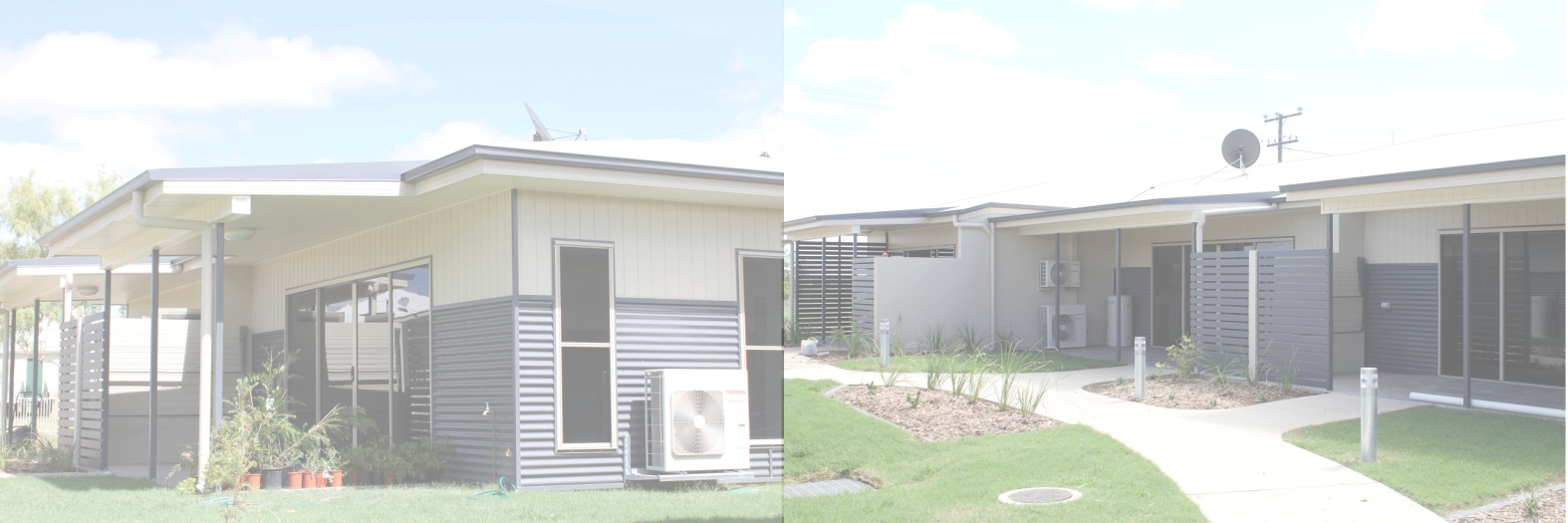 APPLICATION FOR RESIDENCYPlease note that completing this application does not guarantee placement.
Please return the completed form to 
McKinlay Shire Council 29 Burke St Julia Creek QLD 4823 or via email community@mckinlay.qld.gov.auName/s:Postal address:Residential address:Phone:Date of birth:Date of birth:Mobile:Email:Are you currently receiving Home Care Package services? Yes    No     Unsure Yes    No     Unsure Yes    No     UnsureAre you currently receiving Commonwealth Home Support Programme (CHSP) services? Yes    No     Unsure Yes    No     Unsure Yes    No     UnsureDo you live, or have previously lived in McKinlay Shire? Yes    No    Please list dates or  number of years:
 Yes    No    Please list dates or  number of years:
 Yes    No    Please list dates or  number of years:
Do you have family residing in McKinlay Shire? Yes    No    Please list dates or number of years: Yes    No    Please list dates or number of years: Yes    No    Please list dates or number of years:Do you have an enduring power of attorney? Yes    No     In the process of appointing one.   
If yes, please attach evidence. Yes    No     In the process of appointing one.   
If yes, please attach evidence. Yes    No     In the process of appointing one.   
If yes, please attach evidence.Privacy collection notice:McKinlay Shire Council is collecting your name, residential address and phone number in accordance with the Local Government Act 2009 in order to process your application. The information will only be accessed by employees and/or Councillors of McKinlay Shire Council for Council business related activities only. Your information will not be given to any other person or agency unless you have given us permission or we are required bylaw.McKinlay Shire Council is collecting your name, residential address and phone number in accordance with the Local Government Act 2009 in order to process your application. The information will only be accessed by employees and/or Councillors of McKinlay Shire Council for Council business related activities only. Your information will not be given to any other person or agency unless you have given us permission or we are required bylaw.McKinlay Shire Council is collecting your name, residential address and phone number in accordance with the Local Government Act 2009 in order to process your application. The information will only be accessed by employees and/or Councillors of McKinlay Shire Council for Council business related activities only. Your information will not be given to any other person or agency unless you have given us permission or we are required bylaw.Signature of Applicant:Date: